ПриложениеУТВЕРЖДЕНОраспоряжением Главымуниципального образования"Город Архангельск"от 05.09.2019 № 3030рТЕХНИЧЕСКОЕ ЗАДАНИЕ на подготовку проекта межевания территории муниципального образования "Город Архангельск" в границах ул. Титова, ул. Добролюбова, ул. Партизанской и ул. Индустриальной площадью 1,7260 гаНаименование (вид) градостроительной документацииПроект межевания территории муниципального образования "Город Архангельск" в границах ул. Титова, ул. Добролюбова, ул. Партизанской 
и ул. Индустриальной площадью 1,7260 га (далее – проект межевания).ЗаказчикАдминистрация муниципального образования "Город Архангельск".Разработчик проекта межевания территорииОпределяется заказчиком по результатам аукциона в электронной форме 
на выполнение работ по подготовке проекта межевания территории муници-пального образования "Город Архангельск" в границах ул. Титова, ул. Добролюбова, ул. Партизанской и ул. Индустриальной площадью 1,7260 га.Назначение документацииПодготовка проекта межевания осуществляется для определения место-положения границ образуемых и изменяемых земельных участков в границах ул. Титова, ул. Добролюбова, ул. Партизанской и ул. Индустриальной.Нормативно-правовая база для подготовки проекта межеванияГрадостроительный кодекс Российской Федерации, Земельный кодекс Российской Федерации, "СП 42.13330.2011. Свод правил. Градостроительство. Планировка и застройка городских и сельских поселений. Актуализированная редакция СНиП 2.07.01-89*", "СНиП 11-04-2003. Инструкция о порядке разработки, согласования, экспертизы и утверждения градостроительной документации", Генеральный план муниципального образования "Город Архангельск", Правила землепользования и застройки муниципального образования "Город Архангельск", иные законы и нормативные правовые акты Российской Федерации, Архангельской области, муниципального образования "Город Архангельск".Требования к подготовке проекта межеванияПроект межевания территории подготовить в соответствии с техническими регламентами, нормами отвода земельных участков для конкретных видов деятельности, установленными в соответствии с федеральными законами.Подготовка проекта межевания территории осуществляется применительно к территории, расположенной в границах одного или нескольких смежных элементов планировочной структуры, границах определенной правилами землепользования и застройки территориальной зоны и (или) границах установленной схемой территориального планирования муниципального района, генеральным планом поселения, городского округа функциональной зоны.Подготовка проекта межевания территории осуществляется для:1) определения местоположения границ образуемых и изменяемых земельных участков;2) установления, изменения, отмены красных линий для застроенных территорий, в границах которых не планируется размещение новых объектов капитального строительства, а также для установления, изменения, отмены красных линий в связи с образованием и (или) изменением земельного участка, расположенного в границах территории, применительно к которой не предус-матривается осуществление деятельности по комплексному и устойчивому развитию территории, при условии, что такие установление, изменение, отмена влекут за собой исключительно изменение границ территории общего пользования.Объект проектирования, его основные характеристикиПроектируемая территория площадью 1,7260 га расположена в границах ул. Титова, ул. Добролюбова, ул. Партизанской и ул. Индустриальной.Граница территории проектирования в соответствии со схемой, указанной в приложении к техническому заданию. Требования к составу и содержанию работПроект межевания территории состоит из основной части, которая подлежит утверждению, и материалов по обоснованию этого проекта.Основная часть проекта межевания территории включает в себя текстовую часть и чертежи межевания территории.Текстовая часть проекта межевания территории включает в себя:1) перечень и сведения о площади образуемых земельных участков, в том числе возможные способы их образования;2) перечень и сведения о площади образуемых земельных участков, которые будут отнесены к территориям общего пользования или имуществу общего пользования, в том числе в отношении которых предполагаются резервирование и (или) изъятие для государственных или муниципальных нужд;3) вид разрешенного использования образуемых земельных участков 
в соответствии с проектом планировки территории в случаях, предусмотренных Градостроительным кодексом Российской Федерации;4) целевое назначение лесов, вид (виды) разрешенного использования лесного участка, количественные и качественные характеристики лесного участка, сведения о нахождении лесного участка в границах особо защитных участков лесов (в случае, если подготовка проекта межевания территории осуществляется в целях определения местоположения границ образуемых и (или) изменяемых лесных участков);5) сведения о границах территории, в отношении которой утвержден проект межевания, содержащие перечень координат характерных точек этих границ в системе координат, используемой для ведения Единого государст-венного реестра недвижимости. Координаты характерных точек границ территории, в отношении которой утвержден проект межевания, определяются в соответствии с требованиями к точности определения координат характерных точек границ, установленных в соответствии с Градостроительным кодексом Российской Федерации для территориальных зон.На чертежах межевания территории отображаются:1) границы планируемых (в случае, если подготовка проекта межевания территории осуществляется в составе проекта планировки территории) 
и существующих элементов планировочной структуры;2) красные линии, утвержденные в составе проекта планировки территории, или красные линии, утверждаемые, изменяемые проектом межевания территории в соответствии с пунктом 2 части 2 статьи 43 Градостроительного кодекса Российской Федерации;3) линии отступа от красных линий в целях определения мест допустимого размещения зданий, строений, сооружений;4) границы образуемых и (или) изменяемых земельных участков, условные номера образуемых земельных участков, в том числе в отношении которых предполагаются их резервирование и (или) изъятие для государственных или муниципальных нужд;5) границы публичных сервитутов.При подготовке проекта межевания территории в целях определения местоположения границ образуемых и (или) изменяемых лесных участков их местоположение, границы и площадь определяются с учетом границ и площади лесных кварталов и (или) лесотаксационных выделов, частей лесотаксационных выделов.Материалы по обоснованию проекта межевания территории включают 
в себя чертежи, на которых отображаются:1) границы существующих земельных участков;2) границы зон с особыми условиями использования территорий;3) местоположение существующих объектов капитального строительства;4) границы особо охраняемых природных территорий;5) границы территорий объектов культурного наследия;6) границы лесничеств, лесопарков, участковых лесничеств, лесных кварталов, лесотаксационных выделов или частей лесотаксационных выделов.Подготовка проектов межевания территории осуществляется с учетом материалов и результатов инженерных изысканий в случаях, если выполнение таких инженерных изысканий для подготовки документации по планировке территории требуется в соответствии с Градостроительным кодексом Российской Федерации. В целях подготовки проекта межевания территории допускается использование материалов и результатов инженерных изысканий, полученных для подготовки проекта планировки данной территории, в течение не более чем пяти лет со дня их выполнения.При подготовке проекта межевания территории определение местополо-жения границ образуемых и (или) изменяемых земельных участков осуществляется в соответствии с градостроительными регламентами и нормами отвода земельных участков для конкретных видов деятельности, иными требованиями к образуемым и (или) изменяемым земельным участкам, установленными федеральными законами и законами субъектов Российской Федерации, техническими регламентами, сводами правил.В случае если разработка проекта межевания территории осуществляется применительно к территории, в границах которой предусматривается образование земельных участков на основании утвержденной схемы расположения земельного участка или земельных участков на кадастровом плане территории, срок действия которой не истек, местоположение границ земельных участков 
в таком проекте межевания территории должно соответствовать местополо-жению границ земельных участков, образование которых предусмотрено данной схемой.В проекте межевания территории, подготовленном применительно 
к территории исторического поселения, учитываются элементы планировочной структуры, обеспечение сохранности которых предусмотрено законодательством об охране объектов культурного наследия (памятников истории и культуры) народов Российской Федерации.Требования к результатам работы Решения проекта межевания территории должны быть обусловлены 
ее положением в составе города, социальным содержанием, перспективами развития города.Проектные решения определяются с учетом удобства транспортной доступности и организации проездов, обеспечивающих безопасность движения.Принимаемые решения в ходе подготовки проекта планировки территории должны быть обоснованными.Основные материалы проекта планировки территории должны соответст-вовать строительным нормам и правилам, нормативным документам в сфере градостроительства. При использовании карт и топографических планов, не предназначенных для открытого использования, имеющих гриф секретности, следует руководст-воваться требованиями законодательства Российской Федерации о государст-венной тайне в объеме и порядке, которые установлены Правительством Российской Федерации.Подготовка проекта межевания территории осуществляется в соответствии 
с системой координат, используемой для ведения государственного кадастра недвижимости.Материалы проекта межевания территории в электронном виде должны быть совместимы с геоинформационной системой ГИС "ИнГео" (.dwg / .dxf). Текстовые материалы проекта межевания территории должны быть выполнены в формате Word (.doc / .docx), табличные – Excel (.xls / .xlsx). Графические материалы проекта межевания территории выполняются в масштабе 1:5000 – 1:2000 – 1:1000. Проект межевания территории на бумажной основе и в электронном виде передается в департамент градостроительства Администрации муници-пального образования "Город Архангельск". Порядок проведения согласования проекта межевания территории.Проект межевания территории после подготовки должен быть согласован разработчиком в следующем порядке с:департаментом муниципального имущества Администрации муници-пального образования "Город Архангельск";другими заинтересованными организациями в соответствии с требованиями законодательства Российской Федерации и нормативных правовых актов субъектов Российской Федерации и органов местного самоуправления.По итогам полученных согласований представить проект межевания территории в департамент градостроительства Администрации муници-пального образования "Город Архангельск". ____________Приложение
к техническому заданию на подготовку проекта межевания территории муниципального образования "Город Архангельск" в границах ул. Титова, ул. Добролюбова, ул. Партизанской и ул. Индустриальной площадью 1,7260 гаСХЕМАграниц проектирования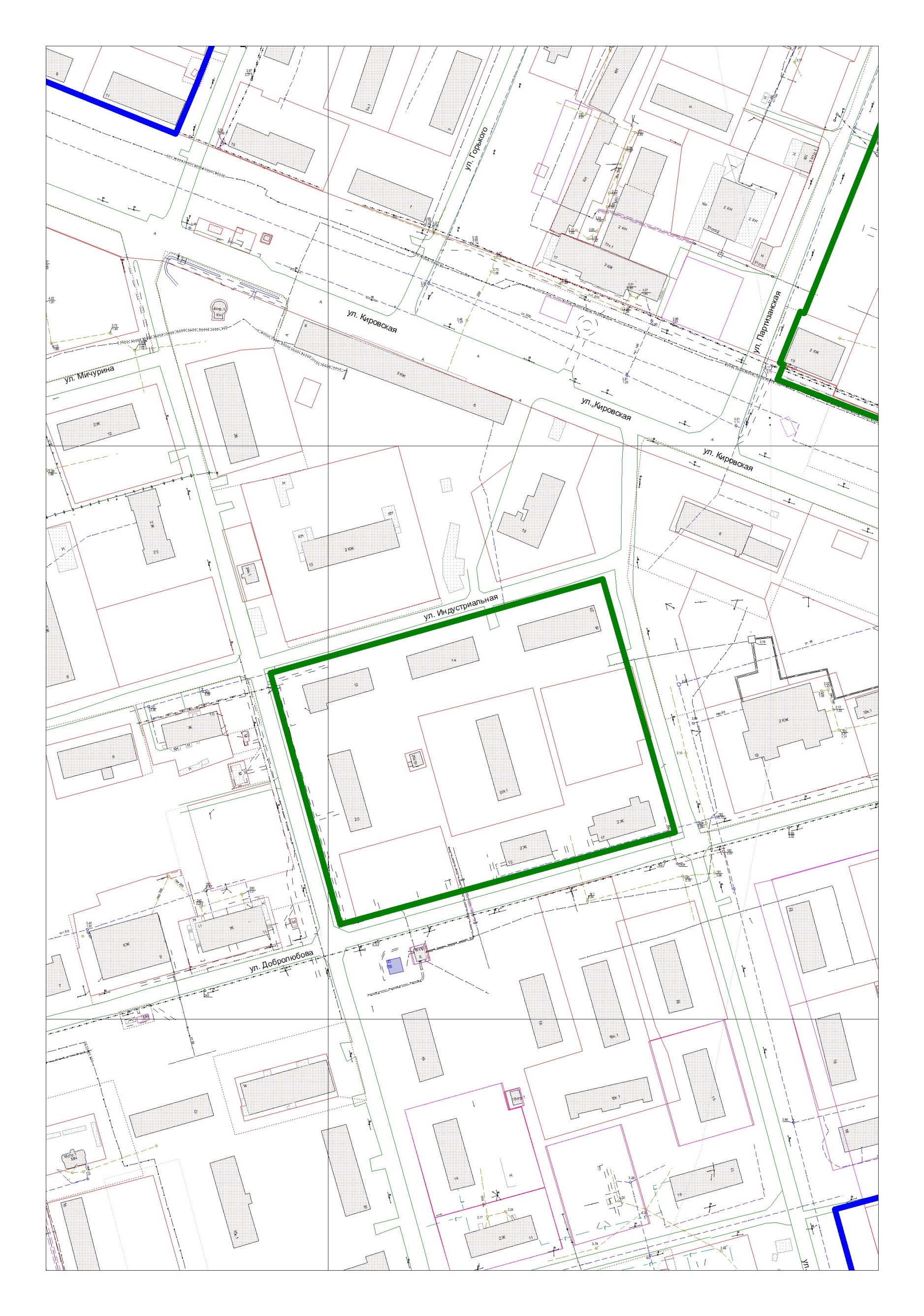 ____________